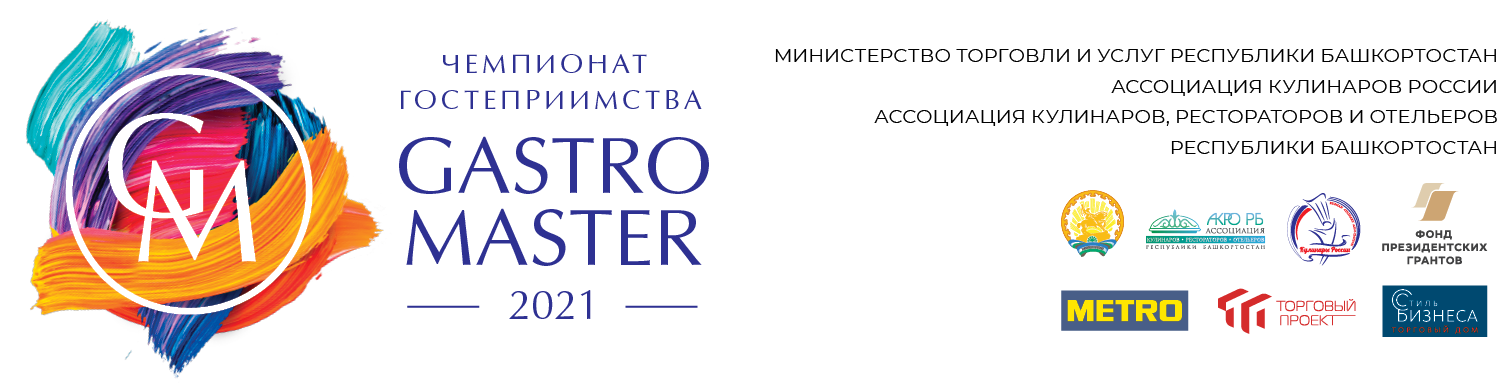 Положениедля обучающихся профессиональных образовательных организаций Республики Башкортостан, в рамках Республиканского кулинарного форума «Индустрия общественного питания на службе здоровья нации»«КОНКУРС ЮНИОРОВ»1. Общие положенияНастоящее Положение регулирует проведение, порядок, организацию и участие, обучающихся профессиональных образовательных организаций РБ, в кулинарном «КОНКУРСЕ ЮНИОРОВ». Место и время проведения: г. Уфа, ул. Заки Валиди, 2, Конгресс-холл «Торатау», 21 марта в 08.00-10.45, 2021 года.2. Цели КонкурсаКонкурс проводится в целях: выявление молодых дарований среди обучающихся профессиональных образовательных организаций в области кулинарии и сервиса;обмен опытом и совершенствование профессионального мастерства среди обучающихся;диагностика профессиональных способностей в области производства кулинарной продукции;пропаганда норм гигиены и принципов здорового питания;повышения престижа и формирования позитивного общественного мнения в отношении профессии Поварпопуляризация знаний в области технологии продуктов питания и в сфере сервиса;формирование профессиональной ориентации и социальной адаптации на рынке труда. 3. Участники Конкурса
В Конкурсе могут принимать участие представители профессиональных образовательных организаций, которые занимаются подготовкой обучающихся по специальностям индустрии гостеприимства.4. Организаторы Конкурса
 Координацию работ по подготовке и проведению Конкурса осуществляют:- Министерство торговли и услуг РБ;- Ассоциация кулинаров, рестораторов и отельеров РБ.Организационный комитет по подготовке и проведению презентации в рамках Конкурса определяет номинации, утверждает график проведения; критерии оценки участников; форму и порядок проведения; бланк оценочного листа участника; формирует состав экспертной комиссии, устанавливает сроки представления заявок на участие в Конкурсе.5. Порядок представления документов на Конкурс
Претендент для участия в Конкурсе представляет в Оргкомитет: заявку на участие согласно приложению, к настоящему положению в срок по 27 февраля 2021 г. включительно; дополнительную информацию, определенную Оргкомитетом.Заявки участников на участие, поступившие позднее установленного срока для их представления в Оргкомитет или с нарушениями их оформления, Оргкомитетом не рассматриваются.Заявки и вопросы по проведению конкурса принимает координатор Филиппова Надежда Владимировна:email: nadezhda.konkurs@mail.ru телефон: 8-905-309-84-31.6. Условия проведения Конкурса
Формой проведения конкурса является работа юниоров в боксе по приготовлению двух блюд по три порции. Необходимо показать в задании тренды, актуальные технологии, современную подачу, сезонность, использование кулинарных традиций.В боксе работает 2 юниора – представителя одной ПОО, один из которых является ответственным за порядок работы, сервировку, подачу и презентацию блюда, второй – является помощником (помогает выполнять технологические операции, в подаче участия не принимает).Участником соревнований может стать обучающийся профессиональной образовательной организации в возрасте до 23 лет. К соревнованиям допускаются участники, предъявившие на момент регистрации копию действующей медицинской книжки и предъявившие на момент начала соревнования её действующий оригинал.  Без предъявления в день соревнования медицинской книжки, полностью оформленной с допуском для проведения работ по приготовлению пищи, участник в бокс для соревнований не допускается.Участники перед соревнованиями проходят жеребьевку рабочих мест.Задание 1: горячая закуска – паста (ово-лакто вегетарианская)Замес и формование теста на месте, подача с соусомЗадание 2: горячее блюдо из рыбыОбязательный продукт – сом (тушка необработанная, вес до 1 кг), предоставляется ОргкомитетомОбязательные компоненты – 2 гарнира, 1 соусПродолжительность конкурса:15 мин - на подготовку рабочего места60 мин - на приготовление15 мин - на уборку рабочего местаУсловия конкурса:Участники приносят собственные ингредиенты для приготовления конкурсных блюд (использование полуфабрикатов не разрешается).  Приносимые с собой продукты могут быть заранее вымыты.   Салаты – вымытые, очищенные, не смешанные и не резаные.  Овощи – вымытые, не резаные, должны быть сырыми, не допускается никаких овощных пюре.  Рыба может быть очищена от чешуи и выпотрошена, но не разделана (должна быть представлена до начала соревнования техническому жюри целой - с головой или без, но на костях).   Мясо/птица могут быть сняты с кости, но не зачищены, не поделены на порции, не нарезаны, кости могут быть разделены на кусочки, филе - не порционно, не нарезанное. Мясо в виде фарша не допускается, но кости могут быть порублены на малые куски.  Бульоны – основной бульон, не концентрированный, не приправленный, без дополнительных добавок (чеснока, вина, и т.д.). Судьям необходимо представить горячие и холодные образцы.  Фруктовая мякоть – фруктовое пюре может быть принесено, но оно не должно быть в состоянии готового соуса.  Элементы декора – на 100% должны быть приготовлены в пределах рабочей зоны.  Допускается использование заранее приготовленных основ (бульонов) для соусов длительного приготовления (например, бульон для «деми-гляс»).  Оборудование: организаторами предоставляется следующее оборудование: производственные столы, мойка, индукционная плита (2 шт), конвекционная печь, холодильник, морозильник. Дополнительное оборудование (блендер, миксер и т.д), а также мелкий инвентарь (сотейники, кастрюли, гастроемкости и т.д., в т.ч разделочные доски) конкурсанты приносят с собой.Посуда для подачи: столовая круглая тарелка диаметром 28-32 см, без рисунка (с собой).Оргкомитет предоставляет участникам средства гигиены для уборки кухни (моющие и чистящие средства, губки, перчатки, мусорные мешки и пр.).Внешний вид конкурсанта:Конкурсанты обязаны выступать в профессиональной одежде: поварские брюки, китель (куртка), фартук, колпак, закрытая обувь (запрещена работа в сланцах и кроксах).Категорически запрещается ношение участниками чемпионата полученных ранее профессиональных наград, униформы с других мероприятий, униформы с нашивками спонсоров.  Дополнительные условияУчастники практических соревнований должны являться в зону соревнований для предварительной регистрации не позднее, чем за 30 минут до времени старта, объявленного в распорядке дня соревнований.  Настоятельно рекомендуется участникам и их помощникам не оставлять на рабочих местах свои принадлежности и не использовать оборудование впустую во время соревнований и судейства. Организаторы не несут ответственности за повреждение или утерю экспонатов, оборудования, посуды и прочих принадлежностей участников.  Команда может подготовить презентацию для представления блюд.  В боксе должны находиться технологические карты блюд. 7. Экспертная комиссия КонкурсаЭкспертная комиссия производит оценку участников Форума в номинациях в соответствии с критериями оценки. Оценки участников заносятся в оценочные листы участников Форума. Решения экспертной комиссии заносятся в протокол заседания экспертной комиссии, который подписывается председателем и членами экспертной комиссии.8. Критерии оценкиСистема оценок соответствует международным стандартам WorldChefs (WACS) 10 баллов – гигиена, организация рабочего места (mise en place), рациональное использование продукта;  25 баллов – правильное профессиональное приготовление, профессиональное мастерство, сложность приготовления блюда;  15 баллов – презентация, внешний вид блюда, соразмерность порции и инновации  50 баллов – вкус блюда.  Все блюда отдаются на дегустацию жюри в соответствии с регламентом. Задержка наказывается штрафными баллами: УДЕРЖАНИЕМ 1 БАЛЛА ЗА КАЖДУЮ МИНУТУ ИЗ СУММЫ РЕЗУЛЬТАТА.  9. Подведение итогов КонкурсаПобедители награждаются по номинациям, которые будут определены по критериям оценки конкурса.Награждение победителей осуществляется в торжественной обстановке.Приложение к положению о проведении КонкурсаЗаявка на участие
Руководитель учебного заведения                                   Подпись, печатьНазвание профессиональной образовательной организацииФИО, должность руководителя ПОО (полностью)Адрес, телефон, факс, е-mail ПООРуководитель конкурсанта (ФИО полностью, должность, номер телефона)ФИО (полностью) конкурсанта в боксеСпециальность, курсДата рожденияФИО (полностью) помощника в боксеСпециальность, курсДата рождения